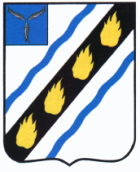 СОВЕТСКОЕ МУНИЦИПАЛЬНОЕ ОБРАЗОВАНИЕСОВЕТСКОГО МУНИЦИПАЛЬНОГО РАЙОНАСАРАТОВСКОЙ ОБЛАСТИСОВЕТ ДЕПУТАТОВтретьего созываР Е Ш Е Н И Еот 20.12.2017 № 243   р.п. СоветскоеОб утверждении муниципальной программы «Комплексное развитие систем коммунальной инфраструктуры Советского муниципального образования  Советского муниципального района на 2018-2028 годы»В соответствии с Градостроительным кодексом Российской Федерации, Федеральным законом от 30.12.2004 № 210-ФЗ «Об основах регулирования тарифов организаций коммунального комплекса», Федеральным законом от 23.11.2009 № 261-ФЗ «Об энергосбережении и повышении энергетической эффективности и о внесении изменений в отдельные законодательные акты Российской Федерации», Федеральным законом от 06.10.2003 № 131-ФЗ «Об общих принципах организации местного самоуправления в Российской Федерации», Постановлением Правительства РФ от 14.06.2013 № 502 «Об утверждении требований к программам комплексного развития систем коммунальной инфраструктуры поселений, городских округов», Приказом Министерства регионального развития Российской Федерации от 06.05.2011 № 204 «О разработке программ комплексного развития систем коммунальной инфраструктуры муниципальных образований» и руководствуясь Уставом Советского муниципального образования Советского муниципального района Саратовской области, Совет депутатов Советского муниципального образования РЕШИЛ:1. Утвердить муниципальную программу «Комплексное развитие систем коммунальной инфраструктуры Советского муниципального образования  Советского муниципального района на 2018-2028 годы» согласно приложению.2. Настоящее решение вступает в силу со дня официального обнародования в установленном порядке. Глава Советскогомуниципального образования 					            С.А. КагаковПриложение к решениюСовета депутатовот 20.12.2017 № 243  МУНИЦИПАЛЬНАЯ ПРОГРАММА  «Комплексное развитие систем коммунальной инфраструктуры Советского муниципального образования  Советского муниципального района на 2018-2028 годы»2017 годПаспорт муниципальной программы«Комплексное развитие систем коммунальной инфраструктуры Советского муниципального образования Советского муниципального района на 2018-2028 годы»1. Общая характеристика текущего состояния социально-экономического развития муниципального района в сфере реализации муниципальной программы	В настоящее время инженерная инфраструктура муниципального образования характеризуется следующими показателями: - уровень износа основных фондов коммунального хозяйства составляет около 70 процентов (эксплуатация зачастую сводится к "латанию дыр"); - применяемые технологии неэффективны и энергозатраты (потери от неэффективного использования ресурсов) составляют от 40 до 60 процентов. Высокий уровень износа основных фондов в коммунальном секторе вызван в первую очередь проводимой в предыдущие годы тарифной политикой, которая не обеспечивала реальные финансовые потребности организаций коммунального хозяйства в обновлении основных фондов. Причинами высокого уровня износа являются недостаточное финансирование ремонтных работ и явное несоответствие фактического объема инвестиций в модернизацию и реконструкцию основных средств даже по минимальным потребностям. Еще одной причиной высокой степени износа основных фондов является недоступность долгосрочных инвестированных ресурсов для коммунальных предприятий. Следствием высокого износа основных фондов в коммунальном секторе является низкое качество коммунальных услуг, не соответствующее требованиям потребителей. Модернизация объектов коммунальной инфраструктуры позволит: - повысить комфортность условий проживания населения на территории муниципального образования за счет улучшения качества и доступности предоставляемых коммунальных услуг для потребителя; - снизить потребление энергетических ресурсов (газа, электрической энергии) в результате уменьшения потерь в процессе производства и транспортировки ресурсов до потребителя; - повысить надежность ресурсоснабжения за счет реконструкции объектов коммунальной инфраструктуры; - повысить рациональное использование водных ресурсов;- улучшить экологическое состояние территорий.Важным направлением деятельности в рамках проводимых реформ в жилищно-коммунальном хозяйстве является внедрение рыночных механизмов управления при сохранении объектов недвижимого имущества коммунального назначения в областной или муниципальной собственности. Необходимость развития всех возможных форм частного бизнеса для создания конкуренции в отрасли и привлечения инвестиций является общепризнанной. Одной из основных мер по развитию государственно-частного партнерства является развитие концессионных механизмов путем передачи имущественного комплекса (проинвентаризированного и зарегистрированного в установленном порядке) в эксплуатацию специализированным организациям по договорам (аренды, концессии, доверительного управления). Таким образом обеспечить устойчивое качественное функционирование и развитие систем коммунального комплекса Советского муниципального образования с внедрением механизмов, обеспечивающих осуществление планируемого строительства новых, реконструкции и комплексного обновления (модернизации) существующих систем коммунальной инфраструктуры, улучшение экологической ситуации в муниципальном образовании возможно только планово с применением программных методов. 1.1. Общая характеристика Советского муниципального образованияСоветское муниципальное образование расположено в левобережье Саратовской области, в северо-западной части Советского района.р.п. Советское – рабочий поселок районного подчинения, центр одноименного муниципального образования, расположенный на левом берегу р. Большой Караман, в 22 км от районного центра р.п. Степное и 28 км от железнодорожной станции.Площадь муниципального образования (современное состояние) составляет примерно 246,2 км2. Население насчитывает 3276 человек на 2012 год.1.2. Климат Советское муниципальное образование расположено на юго-востоке Русской равнины, вдали от океанов и морей, поэтому климат на его территории континентальный с холодной, малоснежной зимой и продолжительным жарким сухим летом. Весна короткая, осень непродолжительная, тёплая и ясная.Равнинный рельеф способствует проникновению на территорию различных воздушных масс. Зимой сюда приходит холодный, сухой, континентальный воздух сибирского антициклона и усиливает суровость климата.Летом наблюдается приток воздушных масс с Атлантического океана, однако, пройдя над разогретой поверхностью Русской равнины, они теряют свойства морского воздуха, нагреваются и мало влияют на снижение летней жары.В течение всего года не исключается возможность проникновения арктического воздуха с севера. Зимой он еще более усиливает мороз, летом приносит прохладу, а весной и ранней осенью — заморозки.В результате континентальности климата наблюдаются резкие суточные и сезонные колебания температуры воздуха. Средняя годовая амплитуда равна 35,2°С. Наиболее низкие температуры приходятся на январь (–12,6°С), высокие — на июль (+22,6°). Абсолютный годовой максимум температур отмечается в июне-июле (+40°С), абсолютный минимум в декабре-январе (–41°С).Средняя продолжительность безморозного периода равна 152 дням. Первые заморозки в среднем приходятся на первую декаду октября, а последние на первую декаду мая. Первый снеговой покров в среднем наблюдается 9 ноября. Устойчивый снежный покров устанавливается в первой декаде декабря. Средняя продолжительность залегания снежного покрова составляет 136 дней. Высота снежного покрова от 8-12 см в декабре до 28 см в марте.В отдельные годы наблюдается неустойчивый снежный покров или небольшая его высота (5-10 см), что приводит к вымерзанию и гибели озимых культур. Малоснежные зимы иногда повторяются несколько лет подряд. Зимой нередко оттепели и дожди, уничтожающие снежный покров. За время метелей, число которых в году колеблется от 15 до 26, снег сносится с полей в понижения (лиманы, балки, овраги, долины малых рек).Разрушение снегового покрова отмечается в первых числах апреля, а сход снегового покрова в первой декаде апреля. Число дней с метелью за год в среднем составляет 29.Вегетационный период (переход со средней температурой более 5°) наступает 15 апреля и продолжается по 18 октября, что составляет 185 дней. Период активной вегетации (переход со средней температурой более +10°С) равен 153-156 дням.Территория Советского муниципального образования располагается в зоне засушливого климата и недостаточного увлажнения. При сумме активных температур 2800–2900° гидротермический коэффициент составляет 0,4-0,6.Годовое количество осадков колеблется от 300 до 350 мм, из них более половины (200-250 мм) приходится на теплый период, остальная часть на холодный. В летний период дожди нередко носят ливневый характер (до 40-60 мм), что обуславливает потерю влаги с поверхностным стоком и недостаточное пополнение запасов влаги в пахотном слое почвы. Поэтому хорошие урожаи зерновых культур, овощей и корнеплодов могут быть получены лишь при орошении.Относительная влажность воздуха меняется в широких пределах: в апреле и октябре — 52 и 61% соответственно, в июне и июле — 38-39%.На территории поселения преобладают ветры юго-западного, южного и северо-западного направлений. Летом преобладают северо-западные, западные и юго-западные направления; зимой – южные, юго-западные и юго-восточные. Ветры юго-восточных и южных направлений весной, летом и даже осенью сохраняют сухость и повышенную температуру. Средняя скорость ветра — 4,1-4,7 м/с. Среднегодовое количество дней со скоростью ветра 15 м/с и более — 20, наибольшее их количество приходиться на период с октября по май. Число дней с суховеями — 31,5, из них слабых по интенсивности — 23,8, интенсивных — 6,7, очень интенсивных — 1,0. Преобладающее направление ветров при суховеях южное и юго-восточное, 16 и 18% соответственно.Таким образом, по агроклиматическому районированию Саратовской области территория Советского муниципального образования относится к засушливому району, умеренно жаркому подрайону и имеет такие отрицательные стороны, как засушливость и сухость, что в свою очередь требует обязательного проведения всех мероприятий по накоплению и сохранению влаги.При размещении новых промышленных, гражданских предприятий и животноводческих комплексов, загрязняющих атмосферу их следует располагать к востоку и северу от селитьбы. В целом климатические условия МО планировочных ограничений не вызывают.1.3. Общий анализ состояния экономики Экономика муниципального образования в настоящее время представлена двумя секторами хозяйственной деятельности:- первичный сектор (сельское хозяйство). - третичный сектор (транспорт, связь, финансы, торговля, образование, здравоохранение, и другие виды производственных и социальных услуг) — обеспечивает функционирование первичного сектора экономики.Рабочий поселок Советское – центр муниципального образования индустриально-аграрного типа. Неблагоприятные условия развития промышленности в Советском муниципальном образовании, как и в области и стране в целом, в первой половине 1990-х годов привели к резкому сокращению объёмов производства промышленной продукции практически всех отраслей. С конца 90-х годов наметились положительные в этом направлении сдвиги. 1.4. Транспортная инфраструктура Транспорт, наряду с другими инфраструктурными отраслями, обеспечивает базовые условия жизнедеятельности общества, являясь важным инструментом достижения социальных и экономических целей.На территории Советского муниципального образования транспортная инфраструктура представлена автомобильным и трубопроводным транспортом. Рост личной мобильности граждан, развитие малого и среднего бизнеса в рыночных условиях невозможны без высокого уровня автомобилизации страны и развития сети автомобильных дорог.На исходный период внешняя дорожная сеть Советского муниципального образования представлена автомобильными дорогами общего пользования   регионального значения.Перечень автомобильных дорог регионального значения утвержден постановлением Правительства Саратовской области №175-П от 06.05.2008 г. «Об утверждении Перечня автомобильных дорог общего пользования регионального значения».Внешними автодорогами на территории поселения являются региональная дорога - автоподъезд к р.п. Советское Энгельс - Ершов -  Озинки - гр. Казахстана, автоподъезд к р.п. Советское от автоподъезда к р.п. Степное от а/д «Энгельс – Ершов – Озинки – гр. Казахстана». Дорога обеспечивает связь Советского района с областным центром г. Саратовом, смежными районами и Казахстаном, имеет твердое покрытие, III техническую категорию, протяженность в пределах муниципального образования — 17,5 км.Все дороги регионального значения имеют усовершенствованное покрытие.1.5. Электроснабжение Электроснабжение в настоящее время осуществляется от подстанции 110/35/6 кВ. «Степная», ПС 110/10 «Россия» по ВЛ 10 кВ.На территории муниципального образования расположена электроподстанция «Советская» - 35/6.По территории муниципального образования к ней подходит ВЛ-35 кВ протяженностью 8,3 км.Общая протяженность линий электропередач ВЛ – 10 кВ по территории муниципального образования составляет 94,019 км. Существующие линии электропередач выполнены по радиальным схемам на железобетонных и деревянных опорах. Средний процент износа ВЛ -10 кВ составил 20 %.Трансформаторные подстанции ТП (КТП) на территории МО отдельно стоящие комплектные.Общее количество ТП (КТП) – 10/0,4 кВ составляет 28 шт., из которых 14 шт. суммарной мощностью 2488 кВА. принадлежат Приволжскому производственному отделению филиала «Саратовские распределительные сети» ОАО «МРСК Волги» и 14 шт. являются абонентскими с суммарной мощностью 1596 кВА. 1.6. Газоснабжение Источником газоснабжения Советского муниципального образования является природный газ, который по отводу от газопровода «Степное - Сторожевка» подается на газораспределительную станцию ГРС Советское, расположенную в 0,5 км восточнее р.п. Советское. От ГРС Советское газ по газораспределительным сетям поступает на газорегуляторные пункты (ГРП, ГРПШ) р.п. Советское.В газорегуляторных пунктах (ГРП) давление газа снижается до 0,3 МПа для газификации котельных и промпредприятий. На индивидуально-бытовые, хозяйственные нужды и местное отопление в газорегуляторных пунктах давление газа снижается до 0,005 МПа.Существующая система газоснабжения двухступенчатая. Распределение газа осуществляется по газопроводам двух давлений — высокого II категории — 0,6 МПа, низкого — 0,005 МПа.1.7. Водоснабжение Водоснабжение рабочего поселка Советское осуществляется от одного источника артезианских скважин.	На территории рабочего поселка Советское находятся девять водозаборов, в состав которых входят: а) скважины, количество – 11; б) водонапорные башни, количество – 9. Характеристика скважин приводится в таблице № 10.1.1.Скважины оборудованы электропогружными насосами марки ЭЦВ, сальниками для пропуска электрокабелей, сетчатыми фильтрами, отверстием с пробкой для замера воды, не оборудованы патрубком для заправки водой пожарных машин, приспособлением для подачи воды на хозяйственно-питьвые нужды путем разлива в передвижную тару.Возле действующих скважин отсутствуют резервные источники электропитания (ДЭС),  станции очистки воды.Лаборатория производит физико-химический и бактериологический анализ воды. Вода соответствует требованиям СанПин 2.1.4.1074-01 «Питьевая вода. Гигиенические требования к качеству воды централизованных систем питьевого водоснабжения. Контроль качества».Вода из скважин электропогружными насосами по трубопроводам подается в водонапорные башни, далее по системе распределительных сетей поступает к потребителям.Характеристика существующих систем водоснабжения.Населенный пункт рабочий поселок Советское имеет централизованную систему водоснабжения. Подача воды к потребителю осуществляется по кольцевой сети, но имеются отдельные не закольцованные участки.	Распределительные сети находятся в не удовлетворительном состоянии. Материал труб – чугун, сталь, полиэтилен. Техническое состояние конструктивных элементов не удовлетворительное. Процент износа составляет 85%. На распределительных сетях предусмотрены водопроводные колодцы из сборных ж/б элементов для установки запорной арматуры.	Организацией ЗАО «ДАР/ВОДГЕО» разрабатывается проект на реконструкцию водопровода в рабочем поселке Советское по ул. Вольская, ул. Надречная, ул. 2-Надречная, ул. Новая, ул. 50 лет Пионерии, ул. Транспортная, ул. Урицкого, ул. Чкалова.	На распределительных сетях населенного пункта имеются пожарные гидранты - 2 шт., водоразборные колонки – 6 шт. Общая протяженность распределительных водопроводных сетей питьевого качества составляет – 28 км и технического качества, используется на полив приусадебных участков – 37 км.  Водопроводные сооружения	На территории рабочего поселка Советское расположены действующие водонапорные башни, количество – 9.1.8. ТеплоснабжениеТеплоснабжение Советского муниципального образования осуществляется от котельных, индивидуальных котлов. Отопление и горячее водоснабжение жилого сектора, принадлежащего гражданам на правах частной собственности, осуществляется от газовых котлов, электрических водонагревателей. Отопительные котельные имеют тупиковые сети в подземном и надземном исполнении. Отпуск тепла потребителям осуществляется в виде горячей воды по температурному графику 95 — 700С от котельных. Топливом для котельных служит газ.Котельная № 11 по ул. Чапаева, 56 оборудована котлами марки НР-18 - 2 шт., обслуживает здания:1) жилые дома – 16,2) объекты соц. сферы – 2.Котельная № 25 по ул. Губаревича, 14а оборудована котлами марки Универсал - 2 шт., обслуживает здания:1) объекты соц. сферы – 1.Котельная № 26 по ул. 50 лет Пионерии, 2а оборудована котлами марки Универсал - 2 шт., обслуживает здания:1) объекты соц. сферы – 1.2. Цели и задачи муниципальной программыЦелями Программы является: - развитие систем коммунальной инфраструктуры в соответствии с потребностями жилищного и промышленного строительства;- ремонт систем коммунальной инфраструктуры;- повышение качества и надежности предоставления коммунальных услуг населению, а также снижение стоимости коммунальных услуг, предоставляемых населению;- улучшение экологической ситуации, обеспечение подачи в жилые помещения, на объекты социальной сферы коммунальных ресурсов надлежащего качества в объемах, необходимых потребителю. Для достижения поставленных целей предполагается решить следующие задачи: - модернизация объектов коммунальной инфраструктуры с высоким уровнем износа. Основная часть бюджетных средств, направляемых на выполнение подпрограммы, предназначена для реализации инвестиционных проектов по модернизации приоритетных объектов коммунальной инфраструктуры; - повышение эффективности управления коммунальной инфраструктурой. Одним из ключевых направлений реформирования для решения данной задачи является совершенствование системы тарифного регулирования организаций коммунального комплекса. Другое важное направление - развитие конкуренции в сфере управления объектами коммунальной инфраструктуры, заключение долгосрочных соглашений с грамотными управленцами с целью улучшения качества предоставляемых услуг потребителю при снижении затрат на их производство; - привлечение кредитных ресурсов и частных инвестиций на реализацию инвестиционных проектов по модернизации объектов коммунальной инфраструктуры; - проведение мероприятий по подготовке объектов коммунальной инфраструктуры к работе в осенне-зимний период; - модернизация объектов утилизации (захоронения) твердых бытовых отходов (строительство полигона ТБО либо устройство мусороперегрузочных станций в рамках концессионных соглашений); - проведение мероприятий по энергосбережению путем использования механизмов энергосервисных договоров. 3. Сроки и этапы реализации муниципальной программыРеализация мероприятий Программы планируется на период с 2018 года по 2028 год. Актуализация Программы осуществляется не реже 1 раза в год. 4. Перечень основных мероприятий муниципальной программы и целевых показателей (индикаторов)Перечень основных мероприятий муниципальной программы указан в приложении № 1 к программе.5.Ресурсное обеспечение муниципальной программыВ рамках программы предусматривается финансирование мероприятий по модернизации объектов коммунальной инфраструктуры за счет следующих источников (прогнозно): - средства областного и местного бюджетов (софинансирование приоритетных проектов по модернизации объектов коммунальной инфраструктуры); - средства кредитных организаций и иные заемные средства, используемые для кредитования объектов коммунальной инфраструктуры; - частные инвестиции на модернизацию объектов коммунальной инфраструктуры. Общий объем финансирования подпрограммы составляет 206,0 млн. рублей, из них: средства федерального бюджета – 30,0 млн. рублей (прогнозно); средства областного бюджета – 50,0 млн. рублей (прогнозно); средства местного бюджета составят 0,0 млн. рублей (прогнозно);средства из внебюджетных источников составят 126,0 млн. рублей (прогнозно). Объемы финансирования являются прогнозными и подлежат ежегодной корректировке исходя из наличия источников ассигнований. 6. Организация управления за реализацией муниципальной программы и контроля ее исполненияОрганизация и контроль реализации мероприятий Программы осуществляется в соответствии с федеральным законодательством, нормативно- правовыми актами органов власти Саратовской области и органов местного самоуправления Советского муниципального района. Мониторинг реализации Программы осуществляется администрацией Советского муниципального образования. 7. Система (перечень) программных мероприятийСистема программных мероприятий предусматривает мероприятия, направленные на реализацию поставленных целей и задач (согласно приложению). В реализации программы предусматривается участие органов государственной власти Саратовской области (по согласованию) и органов местного самоуправления Советского муниципального образования. Программа направлена на консолидацию бюджетных средств, а также средств предприятий (по согласованию) для решения задач модернизации инженерной инфраструктуры жилищно-коммунального комплекса области, повышения инвестиционной привлекательности ЖКХ и снижения  рисков инвестирования с целью привлечения в эту сферу частных инвестиционных ресурсов. Для успешного осуществления намеченных программных мероприятий необходимо осуществлять финансирование объектов в соответствии с целевым назначением через заказчиков программы. 8. Перспективы развития систем коммунальной инфраструктуры Комплексное развитие системы теплоснабжения:Большой износ и низкая эффективность использующегося в них устаревшего оборудования и тепловых сетей приводит к перерасходу топлива и завышенным затратам на текущее обслуживание. Поэтому становится ясно, что первоочередной задачей для предприятия становится проблема ресурсосбережения, то есть проблема экономии газа и электроэнергии для уменьшения кредиторской задолженности. При анализе производственно-хозяйственной деятельности эксплуатирующей организации видно, что, имея большое количество источников теплоснабжения (котельных), которые строились в «советские» времена с учетом расширения и повышения благоустроенности поселения с большой проектной мощностью, в настоящее время являются недозагруженными. Вследствие этого, значительное количество электроэнергии и газа расходуются «впустую». Комплексное развитие системы водоснабжения В результате многолетней эксплуатации (30-40 лет и более) существующая система водоснабжения в границах муниципального образования не обеспечивает потребность населения как по качественным, так и по количественным показателям. Биологическое обрастание и минеральные отложения внутри труб снижают качество питьевой воды и не позволяют подавать ее в отдельные микрорайоны в необходимом количестве, соответствующем нормативным потребностям. Электрохимическая коррозия наружной поверхности водопроводных труб приводит к частым перебоям водоснабжения и значительным потерям питьевой воды из-за порывов, а так же увеличению материальных затрат на устранение аварийных ситуаций и ремонт водопроводов. Высокая аварийность сетей водоснабжения из-за значительного износа труб требует комплексного подхода к решению данной проблемы. Для восстановления нормального водоснабжения необходима замена ветхих участков уличных водопроводов из стали на новые из современных пластических материалов, а также увеличение ресурсной базы подземных водоисточников на базе широкого использования защищенных от загрязнения подземных вод. Комплексное развитие системы водоотведения На территории Советского муниципального образования, в западной части рабочего поселка Советское по ул. Юбилейная, ул. Молодежная, ул. Интернациональная имеется система самотечных канализационных труб, по которым стоки транспортируются. Часть стоков сливается на рельеф, а часть- в общую сливную яму. В остальной части поселка хозяйственно-бытовые и производственные стоки сливаются в выгребные ямы для накопления и хранения и откачиваются по мере заполнения с помощью ассенизационных машин,  затем вывозятся на свалку твердых бытовых отходов рабочего поселка Советское.Выгребные ямы состоят из герметичной емкости, материал - оштукатуренный кирпич, коммунальные службы периодично откачивают хозяйственно-бытовые стоки, места расположения выгребных ям определено из условия рельефа, заполнение грунтовой и атмосферной водой не происходит, к выгребу каждого дома обеспечен подъезд ассенизационной машины.На территории рабочего поселка Советское отсутствуют действующие канализационные насосные станции и очистные сооружения.На основе оценки современного состояния водоотведения рабочего поселка Советское входящего в состав Советского муниципального образования предлагается:	Осуществить строительство планируемого биологического пруда.Хозяйственно-бытовые и производственные стоки сливать в выгребные ямы для накопления и хранения и откачивать по мере заполнения с помощью ассенизационных машин, затем вывозить их на планируемый биологический пруд, расположенный на юге рабочего поселка Советское.Комплексное развитие системы электроснабжения Наиболее острой проблемой из имеющихся в сфере энергоснабжения является износ электрических сетей и передаточных устройств, низкая устойчивость электрических сетей и оборудования напряжением 0,4-6/10 кВ к воздействиям климатических условий, что вызывает острую необходимость в модернизации распределительных пунктов и замене распределительных сетей. Средний процент износа подстанций 110/35/10 кВ составляет - 90,6%. Процент износа менее 50% имеют следующие электроподстанции: Произвести капитальный ремонт или заменить силовые трансформаторы 10/0.4 кВ, эксплуатирующихся более 30 лет, с износом 60 %, и более на территории городского поселения.9.Прогноз ожидаемых социально-экономических результатов реализации программыВ результате реализации Программы предусматривается:- обеспечение перспективного спроса на коммунальные услуги в соответствии с нормативными требованиями к качеству и надежности и сохранение (или повышение) уровня доступности коммунальных услуг для потребителей; - развитие  систем  коммунальной  инфраструктуры  муниципального образования  в  соответствии  с потребностями  жилищного  и  промышленного  строительства,  повышения качества  оказываемых  услуг,  улучшения  экологической  ситуации  на территории муниципального образования. Верно:Секретарь Совета депутатов					          С.А. СупоняПриложение к муниципальной программе «Комплексное развитие систем коммунальной инфраструктуры Советского муниципального образования Советского муниципального района на 2018-2028 годы»Переченьмероприятий муниципальной целевой программы«Комплексное развитие систем коммунальной инфраструктуры Советского муниципального образования Советского муниципального района на 2018-2028 годы»Наименование программы - муниципальная программа «Комплексное развитие систем коммунальной инфраструктуры Советского муниципального образования Советского муниципального на 2018- 2028 годы» (далее – Программа). Цель программы- развитие систем коммунальной инфраструктуры в соответствии с потребностями жилищного и промышленного строительства.Задачи программыремонт систем коммунальной инфраструктуры; повышение качества и надежности предоставления коммунальных услуг населению. Срок реализации программы - 2018-2028 годы Перечень подпрограмм- отсутствует. Ответственныйисполнитель- отдел промышленности, теплоэнергетического комплекса, капитального  строительства  и  архитектуры  администрации Советского муниципального района (по согласованию).Соисполнителипрограммы- отсутствуют.Основание для разработки Программы- Градостроительный кодекс Российской Федерации; - Федеральный закон от 30.12.2004 № 210-ФЗ «Об основах регулирования тарифов организаций коммунального комплекса»; - Федеральный закон от 23.11.2009 № 261-ФЗ «Об энергосбережении и повышении энергетической эффективности и о внесении изменений в отдельные законодательные акты Российской Федерации»; - Федеральный закон от 06.10.2003 № 131-ФЗ «Об общих принципах организации местного самоуправления в Российской Федерации»; - Постановление Правительства РФ от 14.06.2013 № 502 «Об утверждении требований к программам комплексного развития систем коммунальной инфраструктуры поселений, городских округов»; - Приказ Министерства регионального развития Российской Федерации от 06.05.2011 г. № 204 «О разработке программ комплексного развития систем коммунальной инфраструктуры муниципальных образований».Объемы финансового обеспечения программы, в тои числе по годам:Расходы (тыс. руб.)Расходы (тыс. руб.)Расходы (тыс. руб.)Расходы (тыс. руб.)Расходы (тыс. руб.)Расходы (тыс. руб.)Расходы (тыс. руб.)Расходы (тыс. руб.)Расходы (тыс. руб.)Расходы (тыс. руб.)Расходы (тыс. руб.)Расходы (тыс. руб.)Объемы финансового обеспечения программы, в тои числе по годам:всего20182019202020212022202320242025202620272028Всего, в т.ч.:206,051,044,036,136,838,10,00,00,00,00,00,0Местный бюджет0,00,00,00,00,00,00,00,00,00,00,00,0Федеральный бюджет (прогнозно)30,08,06,06,04,06,00,00,00,00,00,00,0Областной бюджет (прогнозно)50,013,011,010,07,09,00,00,00,00,00,00,0Внебюджетные источники (прогнозно)126,030,027,020,125,823,10,00,00,00,00,00,0Ожидаемые конечные результаты реализации программы  - обеспечение выполнения мероприятий по строительству и модернизации систем коммунальной инфраструктуры; - улучшение качества и обеспечения надежности предоставляемых услуг; - сокращение аварийности при предоставлении коммунальных услуг и потерь коммунальных ресурсов.Система организации контроля за исполнением программы- координирующим и контролирующим органом по реализации мероприятий Программы является администрация Советского муниципального образования.№ п/пНаименование мероприятийСрок исполненияОбъем финансирования, всего, млн.руб.в том числе за счет средствв том числе за счет средствв том числе за счет средствв том числе за счет средствОтветственные за исполнение№ п/пНаименование мероприятийСрок исполненияОбъем финансирования, всего, млн.руб.Федерального бюджета (прогнозно)Областного бюджета (прогнозно)Местного бюджета (прогнозно)Внебюджетных источников (прогнозно)Ответственные за исполнение1234567891Проектирование  и строительство индивидуальных источников теплоснабжения объектов социальной сферы2018-2028 гг.25,0---25,0Администрация Советского муниципального района 2Диагностика и реконструкция существующих водопроводных сетей с заменой изношенных участков и оборудования и увеличением диаметров труб2018-2028 гг.68,030,030,0-8,0Администрация Советского муниципального района 3Прокладка водопроводных сетей в существующей и планируемой застройках с устройством колодцев из сборных ж/б элементов для установки пожарных гидрантов и запорной арматуры2018-2028 гг.40,0-20,0-20,0Администрация Советского муниципального района 4Обеспечение электроэнергией новых потребителей за счет расширения существующих сетевых мощностей2018-2028 гг.15,0---15,0Организации оказывающие услуги по электроснабжению, газоснабжению (по согласованию)5Замена электрических сетей и капитальный ремонт и реконструкция ТП2018-2028 гг.30,0---30,0Организации оказывающие услуги по электроснабжению, газоснабжению (по согласованию)6Диагностика и ремонт оборудования ГРП и ГРПШ2018-2028 гг.28,0---28,0Организации оказывающие услуги по электроснабжению, газоснабжению (по согласованию)Итого:Итого:Итого:206,030,050,00,0126,0